23.05.2024 Завтрак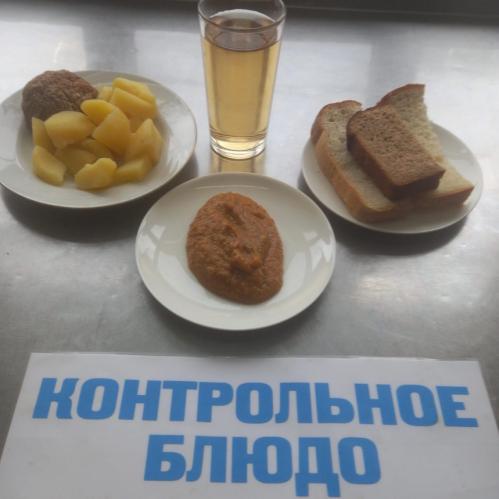 23.05.2024 Обед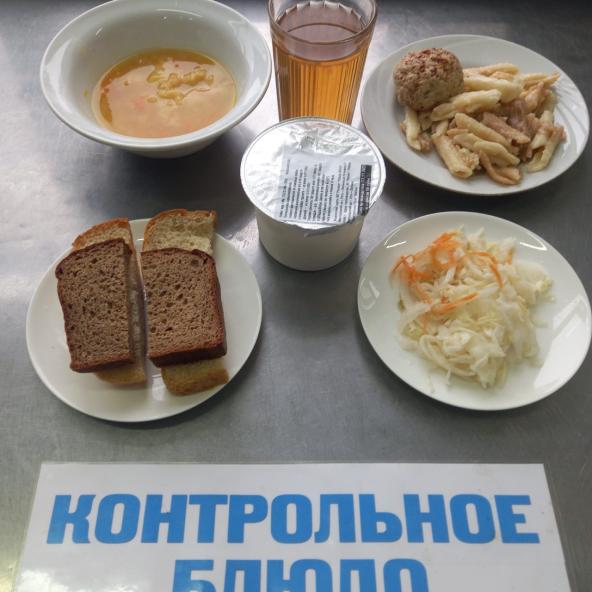 